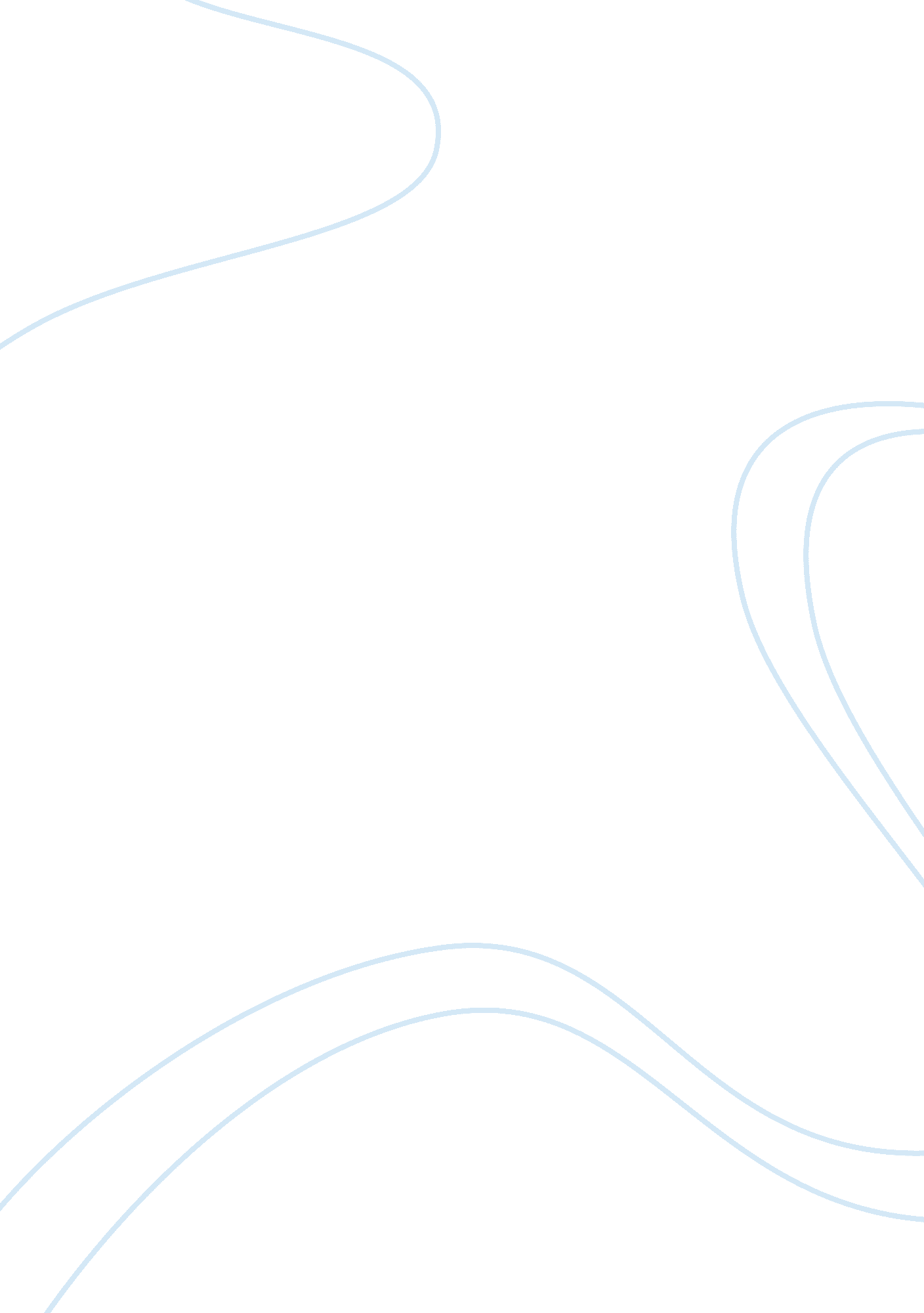 What concerns does this article have about our genetic privacy in the future essa...Literature, Russian Literature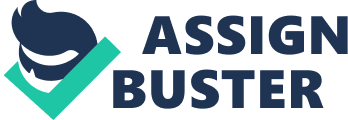 1. What concerns does this article have about our genetic privacy in the future? Why? The article presents growing concern about the privacy of people when it comes to their health care. Specifically, there is concern for genetic privacy because genetic information can reveal a significant amount of a person’s medical information. This can be done through electronic records, which are being implemented today by most hospital and clinical institutions due to its cost effectiveness and efficiency in transmission from one place to another. If these electronic records are accessed by anyone, there is a chance that the patients would be subjected to discrimination, especially at the workplace or when trying to obtain insurance. People who are prone to severe and serious illnesses and medical conditions might not receive the attention and chance that they deserve. There is also concern that there are not enough laws2. How will the availability of genetic information impact the future of medicine? How will it impact your future career field? The availability of genetic information would greatly improve health care because it would have significant contributions to diagnosis and treatment. It would be easier to determine if a person is prone to certain diseases from his or her genetic information thus making prevention easier. People would not have to spend too much on health care and medicine because the disease is detected even before it presents itself. Although the technology is beneficial to the public, it may not be the same for health care providers because they would have to make an effort to keep patient records safe and confidential at all times. The technology may make the work easier in that it would require less paperwork and better storage and filing of records but clinicians would always have to abide rules on patient confidentiality to avoid legal implications. 